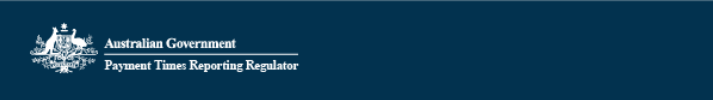 Entities determined to be non-compliant with reporting obligations under the Payment Times Reporting Act 2020Entity NameABNACNReporting PeriodDetails of Non-ComplianceDecision DateAAPC LIMITED870091758200091758201 January 2022 to30 June 2022AAPC Limited was a reporting entity for this reporting period and failed to comply with its obligation under subsection 13(1) of the Payment Times Reporting Act 2020 to give the Payment Times Reporting Regulator a payment times report within 3 months after the end of the reporting period.22 April 2024AAPC LIMITED870091758200091758201 July 2022 to31 December 2022AAPC Limited was a reporting entity for this reporting period and failed to comply with its obligation under subsection 13(1) of the Payment Times Reporting Act 2020 to give the Payment Times Reporting Regulator a payment times report within 3 months after the end of the reporting period.22 April 2024AAPC LIMITED870091758200091758201 January 2023 to30 June 2023AAPC Limited was a reporting entity for this reporting period and failed to comply with its obligation under subsection 13(1) of the Payment Times Reporting Act 2020 to give the Payment Times Reporting Regulator a payment times report within 3 months after the end of the reporting period.22 April 2024AAPC PROPERTIES PTY LIMITED170655608850655608851 January 2022 to30 June 2022AAPC Properties Pty Limited was a reporting entity for this reporting period and failed to comply with its obligation under subsection 13(1) of the Payment Times Reporting Act 2020 to give the Payment Times Reporting Regulator a payment times report within 3 months after the end of the reporting period.22 April 2024AAPC PROPERTIES PTY LIMITED170655608850655608851 July 2022 to31 December 2022AAPC Properties Pty Limited was a reporting entity for this reporting period and failed to comply with its obligation under subsection 13(1) of the Payment Times Reporting Act 2020 to give the Payment Times Reporting Regulator a payment times report within 3 months after the end of the reporting period.22 April 2024AAPC PROPERTIES PTY LIMITED170655608850655608851 January 2023 to30 June 2023AAPC Properties Pty Limited was a reporting entity for this reporting period and failed to comply with its obligation under subsection 13(1) of the Payment Times Reporting Act 2020 to give the Payment Times Reporting Regulator a payment times report within 3 months after the end of the reporting period.22 April 2024ACCOR AUSTRALIA & NEW ZEALAND HOSPITALITY PTY LIMITED740024620170024620171 January 2022 to30 June 2022Accor Australia & New Zealand Hospitality Pty Limited was a reporting entity for this reporting period and failed to comply with its obligation under subsection 13(1) of the Payment Times Reporting Act 2020 to give the Payment Times Reporting Regulator a payment times report within 3 months after the end of the reporting period.22 April 2024ACCOR AUSTRALIA & NEW ZEALAND HOSPITALITY PTY LIMITED740024620170024620171 July 2022 to31 December 2022Accor Australia & New Zealand Hospitality Pty Limited was a reporting entity for this reporting period and failed to comply with its obligation under subsection 13(1) of the Payment Times Reporting Act 2020 to give the Payment Times Reporting Regulator a payment times report within 3 months after the end of the reporting period.22 April 2024ACCOR AUSTRALIA & NEW ZEALAND HOSPITALITY PTY LIMITED740024620170024620171 January 2023 to30 June 2023Accor Australia & New Zealand Hospitality Pty Limited was a reporting entity for this reporting period and failed to comply with its obligation under subsection 13(1) of the Payment Times Reporting Act 2020 to give the Payment Times Reporting Regulator a payment times report within 3 months after the end of the reporting period.22 April 2024Ace Civil Services Pty. Ltd.161310934661310934661 January 2022 to30 June 2022Ace Civil Services Pty. Ltd. was a reporting entity for this reporting period and failed to comply with its obligation under subsection 13(1) of the Payment Times Reporting Act 2020 to give the Payment Times Reporting Regulator a payment times report within 3 months after the end of the reporting period.22 April 2024Ace Civil Services Pty. Ltd.161310934661310934661 July 2022 to31 December 2022Ace Civil Services Pty. Ltd. was a reporting entity for this reporting period and failed to comply with its obligation under subsection 13(1) of the Payment Times Reporting Act 2020 to give the Payment Times Reporting Regulator a payment times report within 3 months after the end of the reporting period.22 April 2024Ace Civil Services Pty. Ltd.161310934661310934661 January 2023 to30 June 2023Ace Civil Services Pty. Ltd. was a reporting entity for this reporting period and failed to comply with its obligation under subsection 13(1) of the Payment Times Reporting Act 2020 to give the Payment Times Reporting Regulator a payment times report within 3 months after the end of the reporting period.22 April 2024Ace Landscape Services Pty. Ltd.391310935001310935001 January 2022 to30 June 2022Ace Landscape Services Pty. Ltd. was a reporting entity for this reporting period and failed to comply with its obligation under subsection 13(1) of the Payment Times Reporting Act 2020 to give the Payment Times Reporting Regulator a payment times report within 3 months after the end of the reporting period.22 April 2024Ace Landscape Services Pty. Ltd.391310935001310935001 July 2022 to31 December 2022Ace Landscape Services Pty. Ltd. was a reporting entity for this reporting period and failed to comply with its obligation under subsection 13(1) of the Payment Times Reporting Act 2020 to give the Payment Times Reporting Regulator a payment times report within 3 months after the end of the reporting period.22 April 2024Ace Landscape Services Pty. Ltd.391310935001310935001 January 2023 to30 June 2023Ace Landscape Services Pty. Ltd. was a reporting entity for this reporting period and failed to comply with its obligation under subsection 13(1) of the Payment Times Reporting Act 2020 to give the Payment Times Reporting Regulator a payment times report within 3 months after the end of the reporting period.22 April 2024Bridge and Civil Pty Ltd981470301261470301261 January 2022 to30 June 2022Bridge and Civil Pty Ltd was a reporting entity for this reporting period and failed to comply with its obligation under subsection 13(1) of the Payment Times Reporting Act 2020 to give the Payment Times Reporting Regulator a payment times report within 3 months after the end of the reporting period.22 April 2024Bridge and Civil Pty Ltd981470301261470301261 July 2022 to31 December 2022Bridge and Civil Pty Ltd was a reporting entity for this reporting period and failed to comply with its obligation under subsection 13(1) of the Payment Times Reporting Act 2020 to give the Payment Times Reporting Regulator a payment times report within 3 months after the end of the reporting period.22 April 2024Bridge and Civil Pty Ltd981470301261470301261 January 2023 to30 June 2023Bridge and Civil Pty Ltd was a reporting entity for this reporting period and failed to comply with its obligation under subsection 13(1) of the Payment Times Reporting Act 2020 to give the Payment Times Reporting Regulator a payment times report within 3 months after the end of the reporting period.22 April 2024GRAMPIANS EXCAVATIONS PTY LTD946263347456263347451 January 2022 to30 June 2022Grampians Excavations Pty Ltd was a reporting entity for this reporting period and failed to comply with its obligation under subsection 13(1) of the Payment Times Reporting Act 2020 to give the Payment Times Reporting Regulator a payment times report within 3 months after the end of the reporting period.22 April 2024GRAMPIANS EXCAVATIONS PTY LTD946263347456263347451 July 2022 to31 December 2022Grampians Excavations Pty Ltd was a reporting entity for this reporting period and failed to comply with its obligation under subsection 13(1) of the Payment Times Reporting Act 2020 to give the Payment Times Reporting Regulator a payment times report within 3 months after the end of the reporting period.22 April 2024GRAMPIANS EXCAVATIONS PTY LTD946263347456263347451 January 2023 to30 June 2023Grampians Excavations Pty Ltd was a reporting entity for this reporting period and failed to comply with its obligation under subsection 13(1) of the Payment Times Reporting Act 2020 to give the Payment Times Reporting Regulator a payment times report within 3 months after the end of the reporting period.22 April 2024QP MANAGEMENT PTY LIMITED970010928420010928421 January 2022 to30 June 2022QP Management Pty Limited was a reporting entity for this reporting period and failed to comply with its obligation under subsection 13(1) of the Payment Times Reporting Act 2020 to give the Payment Times Reporting Regulator a payment times report within 3 months after the end of the reporting period.22 April 2024QP MANAGEMENT PTY LIMITED970010928420010928421 July 2022 to31 December 2022QP Management Pty Limited was a reporting entity for this reporting period and failed to comply with its obligation under subsection 13(1) of the Payment Times Reporting Act 2020 to give the Payment Times Reporting Regulator a payment times report within 3 months after the end of the reporting period.22 April 2024QP MANAGEMENT PTY LIMITED970010928420010928421 January 2023 to30 June 2023QP Management Pty Limited was a reporting entity for this reporting period and failed to comply with its obligation under subsection 13(1) of the Payment Times Reporting Act 2020 to give the Payment Times Reporting Regulator a payment times report within 3 months after the end of the reporting period.22 April 2024SYMAL CONTRACTORS PTY LTD696300273426300273421 January 2022 to30 June 2022Symal Contractors Pty Ltd was a reporting entity for this reporting period and failed to comply with its obligation under subsection 13(1) of the Payment Times Reporting Act 2020 to give the Payment Times Reporting Regulator a payment times report within 3 months after the end of the reporting period.22 April 2024SYMAL CONTRACTORS PTY LTD696300273426300273421 July 2022 to31 December 2022Symal Contractors Pty Ltd was a reporting entity for this reporting period and failed to comply with its obligation under subsection 13(1) of the Payment Times Reporting Act 2020 to give the Payment Times Reporting Regulator a payment times report within 3 months after the end of the reporting period.22 April 2024SYMAL CONTRACTORS PTY LTD696300273426300273421 January 2023 to30 June 2023Symal Contractors Pty Ltd was a reporting entity for this reporting period and failed to comply with its obligation under subsection 13(1) of the Payment Times Reporting Act 2020 to give the Payment Times Reporting Regulator a payment times report within 3 months after the end of the reporting period.22 April 2024SYMAL INFRASTRUCTURE PTY LTD871308082761308082761 January 2022 to30 June 2022Symal Infrastructure Pty Ltd was a reporting entity for this reporting period and failed to comply with its obligation under subsection 13(1) of the Payment Times Reporting Act 2020 to give the Payment Times Reporting Regulator a payment times report within 3 months after the end of the reporting period.22 April 2024SYMAL INFRASTRUCTURE PTY LTD871308082761308082761 July 2022 to31 December 2022Symal Infrastructure Pty Ltd was a reporting entity for this reporting period and failed to comply with its obligation under subsection 13(1) of the Payment Times Reporting Act 2020 to give the Payment Times Reporting Regulator a payment times report within 3 months after the end of the reporting period.22 April 2024SYMAL INFRASTRUCTURE PTY LTD871308082761308082761 January 2023 to30 June 2023Symal Infrastructure Pty Ltd was a reporting entity for this reporting period and failed to comply with its obligation under subsection 13(1) of the Payment Times Reporting Act 2020 to give the Payment Times Reporting Regulator a payment times report within 3 months after the end of the reporting period.22 April 2024SYMAL STRUCTURES PTY LTD546263353226263353221 January 2022 to30 June 2022Symal Structures Pty Ltd was a reporting entity for this reporting period and failed to comply with its obligation under subsection 13(1) of the Payment Times Reporting Act 2020 to give the Payment Times Reporting Regulator a payment times report within 3 months after the end of the reporting period.22 April 2024SYMAL STRUCTURES PTY LTD546263353226263353221 July 2022 to31 December 2022Symal Structures Pty Ltd was a reporting entity for this reporting period and failed to comply with its obligation under subsection 13(1) of the Payment Times Reporting Act 2020 to give the Payment Times Reporting Regulator a payment times report within 3 months after the end of the reporting period.22 April 2024SYMAL STRUCTURES PTY LTD546263353226263353221 January 2023 to30 June 2023Symal Structures Pty Ltd was a reporting entity for this reporting period and failed to comply with its obligation under subsection 13(1) of the Payment Times Reporting Act 2020 to give the Payment Times Reporting Regulator a payment times report within 3 months after the end of the reporting period.22 April 2024SYMAL WASTE RESOURCE RECOVERY PTY LTD706465097666465097661 January 2022 to30 June 2022Symal Waste Resource Recovery Pty Ltd was a reporting entity for this reporting period and failed to comply with its obligation under subsection 13(1) of the Payment Times Reporting Act 2020 to give the Payment Times Reporting Regulator a payment times report within 3 months after the end of the reporting period.22 April 2024SYMAL WASTE RESOURCE RECOVERY PTY LTD706465097666465097661 July 2022 to31 December 2022Symal Waste Resource Recovery Pty Ltd was a reporting entity for this reporting period and failed to comply with its obligation under subsection 13(1) of the Payment Times Reporting Act 2020 to give the Payment Times Reporting Regulator a payment times report within 3 months after the end of the reporting period.22 April 2024SYMAL WASTE RESOURCE RECOVERY PTY LTD706465097666465097661 January 2023 to30 June 2023Symal Waste Resource Recovery Pty Ltd was a reporting entity for this reporting period and failed to comply with its obligation under subsection 13(1) of the Payment Times Reporting Act 2020 to give the Payment Times Reporting Regulator a payment times report within 3 months after the end of the reporting period.22 April 2024UNYTE EASTERN PTY LTD696152558316152558311 January 2022 to30 June 2022Unyte Eastern Pty Ltd (formerly Symal Solutions Pty Ltd) was a reporting entity for this reporting period and failed to comply with its obligation under subsection 13(1) of the Payment Times Reporting Act 2020 to give the Payment Times Reporting Regulator a payment times report within 3 months after the end of the reporting period.22 April 2024UNYTE EASTERN PTY LTD696152558316152558311 July 2022 to31 December 2022Unyte Eastern Pty Ltd (formerly Symal Solutions Pty Ltd) was a reporting entity for this reporting period and failed to comply with its obligation under subsection 13(1) of the Payment Times Reporting Act 2020 to give the Payment Times Reporting Regulator a payment times report within 3 months after the end of the reporting period.22 April 2024UNYTE EASTERN PTY LTD696152558316152558311 January 2023 to30 June 2023Unyte Eastern Pty Ltd (formerly Symal Solutions Pty Ltd) was a reporting entity for this reporting period and failed to comply with its obligation under subsection 13(1) of the Payment Times Reporting Act 2020 to give the Payment Times Reporting Regulator a payment times report within 3 months after the end of the reporting period.22 April 2024ALUMINA LIMITED850048204190048204191 January 2022 to30 June 2022Alumina Limited was a reporting entity for this reporting period and failed to comply with its obligation under subsection 13(1) of the Payment Times Reporting Act 2020 to give the Payment Times Reporting Regulator a payment times report within 3 months after the end of the reporting period.12 December 2023ALUMINA LIMITED850048204190048204191 July 2022 to31 December 2022Alumina Limited was a reporting entity for this reporting period and failed to comply with its obligation under subsection 13(1) of the Payment Times Reporting Act 2020 to give the Payment Times Reporting Regulator a payment times report within 3 months after the end of the reporting period.12 December 2023ALUMINA LIMITED850048204190048204191 January 2023 to30 June 2023Alumina Limited was a reporting entity for this reporting period and failed to comply with its obligation under subsection 13(1) of the Payment Times Reporting Act 2020 to give the Payment Times Reporting Regulator a payment times report within 3 months after the end of the reporting period.12 December 2023ASHLEY SERVICES GROUP LIMITED920947475100947475106 January 2022 to3 July 2022Ashley Services Group Limited was a reporting entity for this reporting period and failed to comply with its obligation under subsection 13(1) of the Payment Times Reporting Act 2020 to give the Payment Times Reporting Regulator a payment times report within 3 months after the end of the reporting period.12 December 2023ASHLEY SERVICES GROUP LIMITED920947475100947475104 July 2022 to4 January 2023Ashley Services Group Limited was a reporting entity for this reporting period and failed to comply with its obligation under subsection 13(1) of the Payment Times Reporting Act 2020 to give the Payment Times Reporting Regulator a payment times report within 3 months after the end of the reporting period.12 December 2023ASHLEY SERVICES GROUP LIMITED920947475100947475105 January 2023 to30 June 2023Ashley Services Group Limited was a reporting entity for this reporting period and failed to comply with its obligation under subsection 13(1) of the Payment Times Reporting Act 2020 to give the Payment Times Reporting Regulator a payment times report within 3 months after the end of the reporting period.12 December 2023CENTREPOINT ALLIANCE LIMITED720525075070525075071 January 2022 to30 June 2022Centrepoint Alliance Limited was a reporting entity for this reporting period and failed to comply with its obligation under subsection 13(1) of the Payment Times Reporting Act 2020 to give the Payment Times Reporting Regulator a payment times report within 3 months after the end of the reporting period.12 December 2023CENTREPOINT ALLIANCE LIMITED720525075070525075071 July 2022 to31 December 2022Centrepoint Alliance Limited was a reporting entity for this reporting period and failed to comply with its obligation under subsection 13(1) of the Payment Times Reporting Act 2020 to give the Payment Times Reporting Regulator a payment times report within 3 months after the end of the reporting period.12 December 2023CENTREPOINT ALLIANCE LIMITED720525075070525075071 January 2023 to30 June 2023Centrepoint Alliance Limited was a reporting entity for this reporting period and failed to comply with its obligation under subsection 13(1) of the Payment Times Reporting Act 2020 to give the Payment Times Reporting Regulator a payment times report within 3 months after the end of the reporting period.12 December 2023NOBLEOAK LIFE LIMITED850876487080876487081 January 2022 to30 June 2022NobleOak Life Limited was a reporting entity for this reporting period and failed to comply with its obligation under subsection 13(1) of the Payment Times Reporting Act 2020 to give the Payment Times Reporting Regulator a payment times report within 3 months after the end of the reporting period.12 December 2023NOBLEOAK LIFE LIMITED850876487080876487081 July 2022 to31 December 2022NobleOak Life Limited was a reporting entity for this reporting period and failed to comply with its obligation under subsection 13(1) of the Payment Times Reporting Act 2020 to give the Payment Times Reporting Regulator a payment times report within 3 months after the end of the reporting period.12 December 2023NOBLEOAK LIFE LIMITED850876487080876487081 January 2023 to30 June 2023NobleOak Life Limited was a reporting entity for this reporting period and failed to comply with its obligation under subsection 13(1) of the Payment Times Reporting Act 2020 to give the Payment Times Reporting Regulator a payment times report within 3 months after the end of the reporting period.12 December 2023QANTM INTELLECTUAL PROPERTY LIMITED436124413266124413261 January 2022 to30 June 2022Qantm Intellectual Property Limited was a reporting entity for this reporting period and failed to comply with its obligation under subsection 13(1) of the Payment Times Reporting Act 2020 to give the Payment Times Reporting Regulator a payment times report within 3 months after the end of the reporting period.12 December 2023QANTM INTELLECTUAL PROPERTY LIMITED436124413266124413261 July 2022 to31 December 2022Qantm Intellectual Property Limited was a reporting entity for this reporting period and failed to comply with its obligation under subsection 13(1) of the Payment Times Reporting Act 2020 to give the Payment Times Reporting Regulator a payment times report within 3 months after the end of the reporting period.12 December 2023QANTM INTELLECTUAL PROPERTY LIMITED436124413266124413261 January 2023 to30 June 2023Qantm Intellectual Property Limited was a reporting entity for this reporting period and failed to comply with its obligation under subsection 13(1) of the Payment Times Reporting Act 2020 to give the Payment Times Reporting Regulator a payment times report within 3 months after the end of the reporting period.12 December 2023REGIONAL EXPRESS HOLDINGS LIMITED180995472700995472701 January 2022 to30 June 2022Regional Express Holdings Limited was a reporting entity for this reporting period and failed to comply with its obligation under subsection 13(1) of the Payment Times Reporting Act 2020 to give the Payment Times Reporting Regulator a payment times report within 3 months after the end of the reporting period.12 December 2023REGIONAL EXPRESS HOLDINGS LIMITED180995472700995472701 July 2022 to31 December 2022Regional Express Holdings Limited was a reporting entity for this reporting period and failed to comply with its obligation under subsection 13(1) of the Payment Times Reporting Act 2020 to give the Payment Times Reporting Regulator a payment times report within 3 months after the end of the reporting period.12 December 2023REGIONAL EXPRESS HOLDINGS LIMITED180995472700995472701 January 2023 to30 June 2023Regional Express Holdings Limited was a reporting entity for this reporting period and failed to comply with its obligation under subsection 13(1) of the Payment Times Reporting Act 2020 to give the Payment Times Reporting Regulator a payment times report within 3 months after the end of the reporting period.12 December 2023SERVCORP LIMITED970892225060892225061 January 2022 to30 June 2022Servcorp Limited was a reporting entity for this reporting period and failed to comply with its obligation under subsection 13(1) of the Payment Times Reporting Act 2020 to give the Payment Times Reporting Regulator a payment times report within 3 months after the end of the reporting period.12 December 2023SERVCORP LIMITED970892225060892225061 July 2022 to31 December 2022Servcorp Limited was a reporting entity for this reporting period and failed to comply with its obligation under subsection 13(1) of the Payment Times Reporting Act 2020 to give the Payment Times Reporting Regulator a payment times report within 3 months after the end of the reporting period.12 December 2023SERVCORP LIMITED970892225060892225061 January 2023 to30 June 2023Servcorp Limited was a reporting entity for this reporting period and failed to comply with its obligation under subsection 13(1) of the Payment Times Reporting Act 2020 to give the Payment Times Reporting Regulator a payment times report within 3 months after the end of the reporting period.12 December 2023